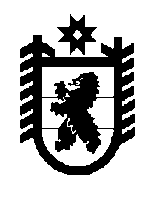 Совет Олонецкого городского поселения –представительный орган муниципального образованияРЕШЕНИЕОт      25.07.2023 г.    №   25О внесении изменений в решение Совета Олонецкого городского поселения   № 43 от 27.12.2022г.  «О бюджете муниципального образования «Олонецкое городское поселение» на 2023 год и плановый период 2024 и 2025 годов».Совет Олонецкого городского поселениярешил:Внести в решение Совета Олонецкого городского поселения «О бюджете муниципального образования «Олонецкое городское поселение» на 2023 год и плановый период 2024 и 2025 годов » № 43 от 27.12.2022 г. следующие изменения:«Утвердить основные характеристики бюджета Олонецкого городского поселения  на 2023год:общий объем доходов бюджета Олонецкого городского поселения в сумме 55 127,69  тыс. руб.; общий объем расходов бюджета Олонецкого городского поселения в сумме 58 262,89  тыс. руб.;дефицит бюджета Олонецкого городского поселения в сумме 3 135,20 тыс. рублей. Приложение №1 «Прогнозные показатели поступления доходов  в бюджет муниципального образования «Олонецкое городское поселение» на 2023 год  и плановый период 2024 и 2025 годов» изложить в новой редакции;Приложение № 2 «Распределение бюджетных ассигнований на 2023 год» по разделам и подразделам, целевым статьям и видам расходов классификации расходов бюджетов» изложить в новой редакции;Приложение № 4 «Ведомственная структура расходов бюджета муниципального образования «Олонецкое городское поселение» на 2023 год» изложить в новой редакции.4.  Приложение № 6 «Распределение бюджетных ассигнований по целевым статьям (муниципальным программам бюджета муниципального образования «Олонецкое городское поселение» и непрограммным направлениям деятельности), группам и подгруппам видов расходов классификации расходов бюджетов на 2023 год» изложить в новой редакции.5. Настоящее Решение вступает в силу с    июля 2023 года и подлежит официальному опубликованию.Председатель СоветаОлонецкого городского поселения                                                   Д.В.Васильев